Online Supplementary MaterialSupplemental methodsAggregation of dietary data Food consumption data were available across 1,342 food items declared in the INCA2 survey. GHGE data were available for 402 food items selected among those most consumed by INCA2 participants. The consumption data of each food not included in the 402 foods list was reported on a one-to-one basis on the closest food among the 402 food items identified using a nutritional Euclidean distance method. The 1,342 foods were first categorized into 46 food families according to similarities in nutritional and food consumption habits. The nutritional Euclidean distance was then calculated between foods within each of the 46 food categories using the SAS PROC DISTANCE procedure, on the basis of their energy, water, protein, fiber, alcohol, sodium, calcium, iron, zinc, vitamin A, vitamin E, vitamin C, fats and SFA contents.Energy and nutrient intakes calculated with the original database of 1,342 foods and with the aggregated database of 402 foods are given in Supplemental Table 1. The mean intakes calculated from the original and aggregated databases were closely correlated for most nutrients, thus confirming the validity of the Euclidean distance method to report individual food intakes. Supplemental Tables and FiguresSupplemental Table 1. Mean nutrient (%RDA) and energy (kcal) intakes of French adults (n = 1,918) calculated from original and aggregated food databases 1Pearson correlations between intakes calculated from the original and aggregated databases in n = 1,918 adults. PUFA: polyunsaturated fatty acids; SFA: saturated fatty acidsSupplemental Table 2. Nutrient levels in the observed diet and the FREE, MACRO and ADEQ modeled diets at different levels of GHGE reduction, for menResults are percentage of RDA unless stated; 1percentage of upper limit; minFREE: maximal reduction (81.9%) achievable under the constraints of the FREE scenario; minMACRO: maximal reduction (79.9%) achievable under the constraints of the MACRO scenario; minADEQ: maximal reduction (74.0%) achievable under the constraints of the ADEQ scenario; PUFA: polyunsaturated fatty acids; SFA: saturated fatty acidsSupplemental Figure legendsSupplemental Figure 1. Mean adequacy ratio, mean excess ratio, solid energy density, diet cost and departure from the observed diet at different levels of dietary GHGE reduction in the mean observed diet (  ) and the FREE (), MACRO (––) and ADEQ (––) modeled diets, for men. GHGE: greenhouse gas emission; minFREE: maximal reduction (81.9%) achievable under the constraints of the FREE scenario; minMACRO: maximal reduction (79.9%) achievable under the constraints of the MACRO scenario; minADEQ: maximal reduction (74.0%) achievable under the constraints of the ADEQ scenarioSupplemental Figure 2. Food group quantities (g/d) at different levels of dietary GHGE reduction in the mean observed diet, FREE (A), MACRO (B) and ADEQ (C) modeled diets for men.FV: fruits and vegetables; GHGE: greenhouse gas emission; HFSS: foods high in fat/sugar/salt; MFE: meat/fish/eggs; minFREE: maximal reduction (81.9%) achievable under the constraints of the FREE scenario; minMACRO: maximal reduction (79.9%) achievable under the constraints of the MACRO scenario; minADEQ: maximal reduction (74.0%) achievable under the constraints of the ADEQ scenarioSupplemental Figure 3. Departure from sub-group quantities in the observed diet (%) for the ADEQ scenario at different levels of dietary GHGE reduction, for men.GHGE: greenhouse gas emission; HFSS: foods high in fat/sugar/salt; min: maximal reduction (74.0%) achievable under the constraints of the ADEQ scenario.Supplemental Figure 1. 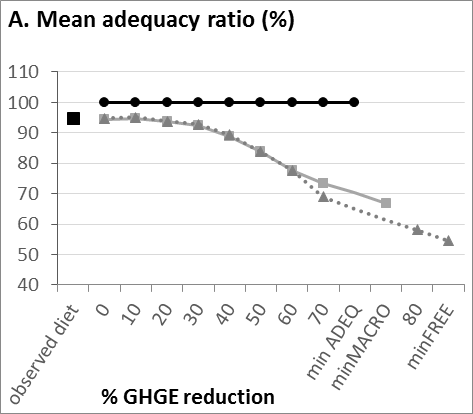 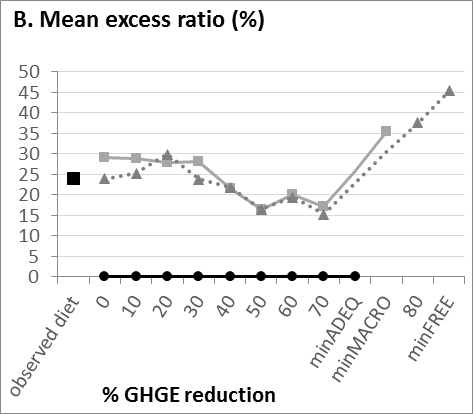 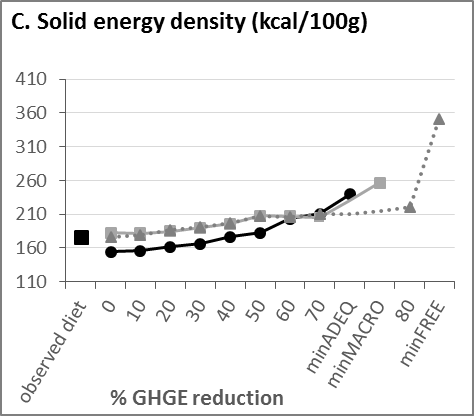 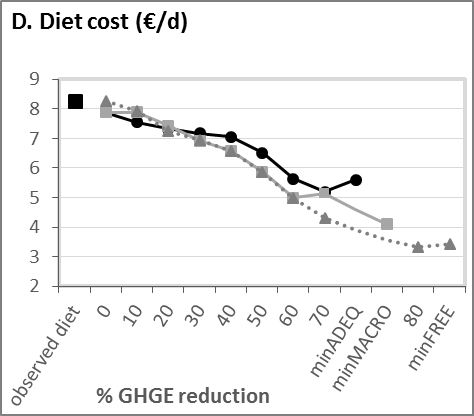 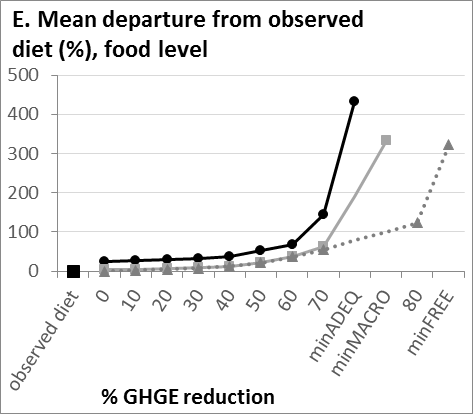 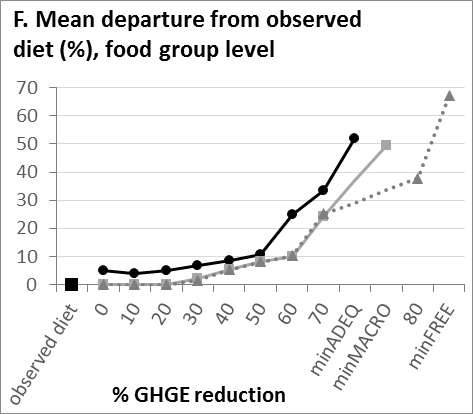 Supplemental Figure 2.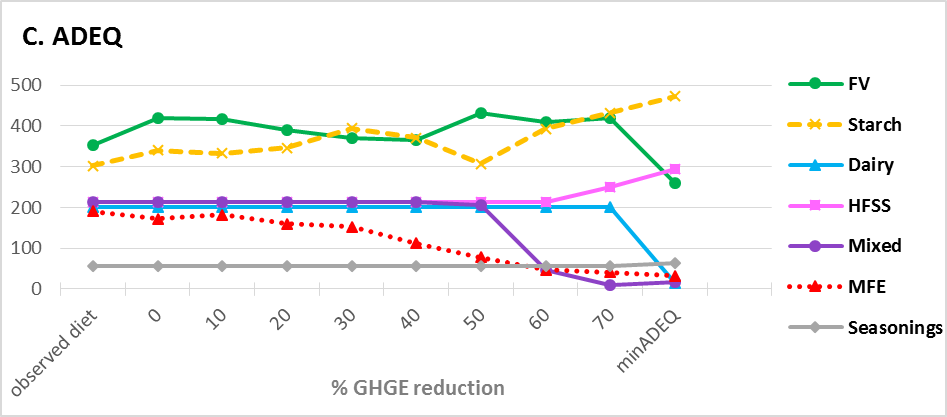 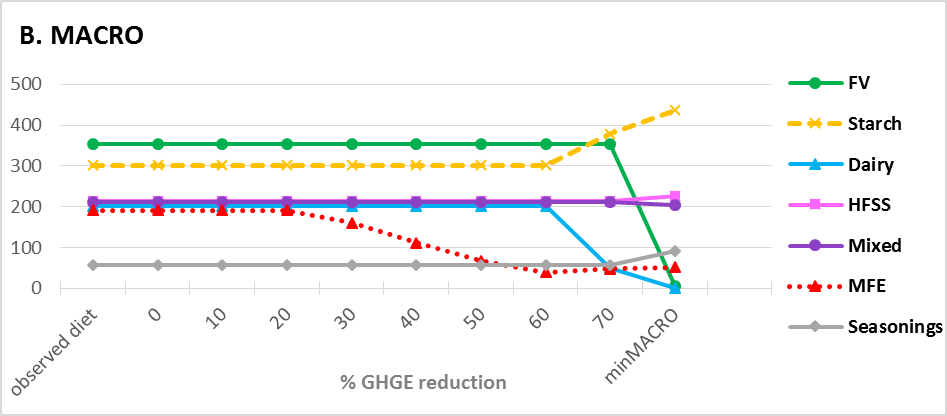 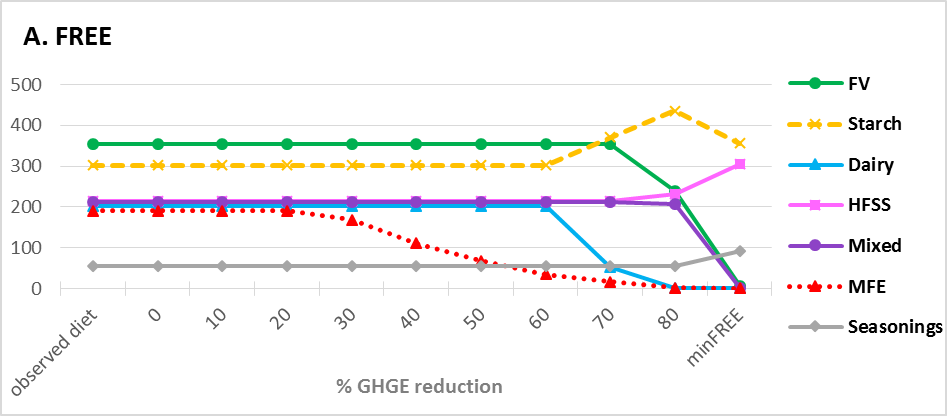 Supplemental Figure 3.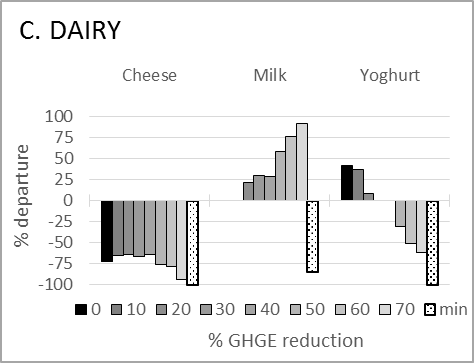 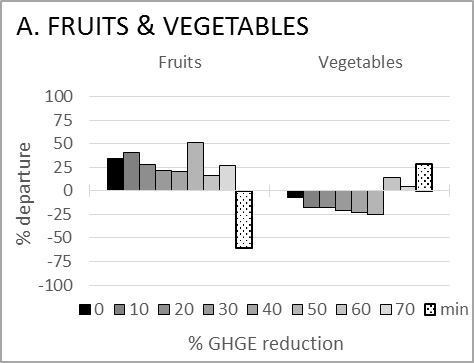 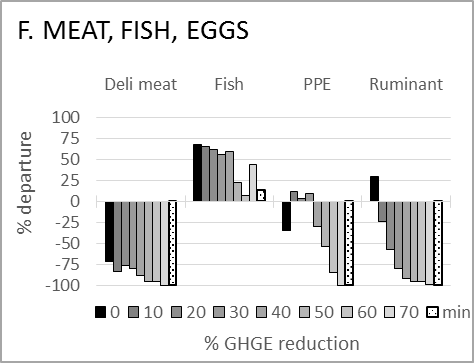 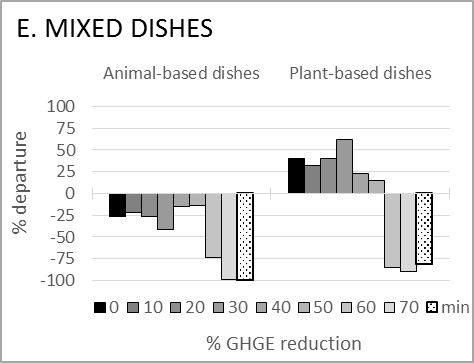 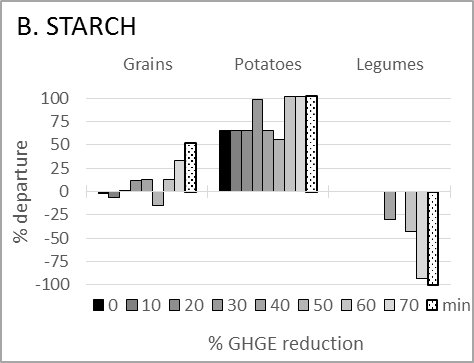 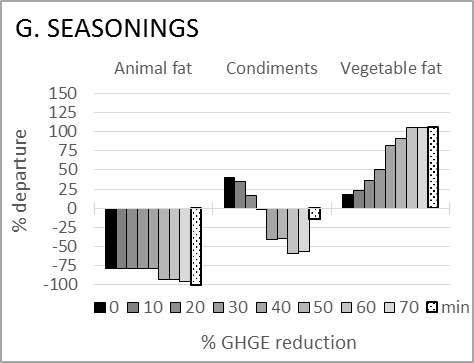 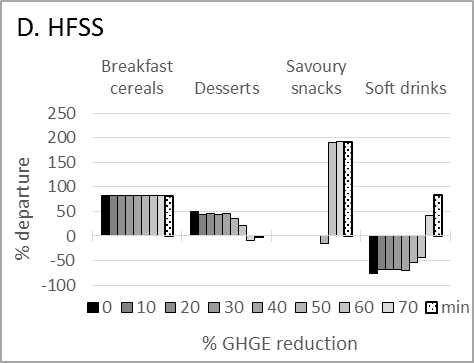 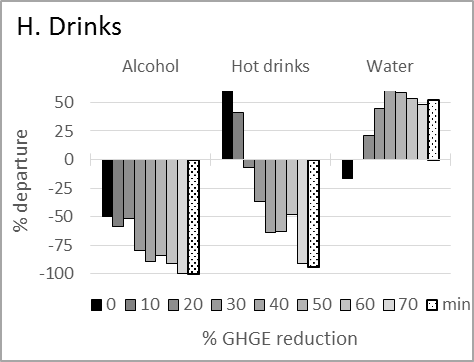 Original database (1342 foods)Aggregated database(402 foods)Aggregated database(402 foods)Pearson correlation coefficients1Pearson correlation coefficients1Energy intake (kcal)21242124212821280.99Nutrient intakes (%RDA)Proteins160.3160.31611610.99Fats188188189.1189.10.98Carbohydrates86.286.287870.99Free sugars90.990.995.795.70.98SFA144.2144.21451450.98Cholesterol112112114.3114.30.96Linolenic acid9494124.5124.50.70Linoleic acid198.2198.2212.2212.20.93PUFA93.793.71031030.92Fiber62.262.262.262.20.99Vitamin B1101.8101.8103.1103.10.78Vitamin B2111.6111.6115.6115.60.94Vitamin B3154.8154.8156.4156.40.87Vitamin B5106.6106.6112.6112.60.94Vitamin B6105.8105.8106.8106.80.93Vitamin B12383.9383.9436.3436.30.83Vitamin B992.392.389.389.30.95Vitamin A168.1168.1169.3169.30.89Vitamin D88.688.6121.6121.60.61Vitamin E105.7105.7107.8107.80.92Vitamin C86.186.187.787.70.96Sodium210.3210.3217.7217.70.96Magnesium83.383.382.682.60.92Phosphorus170170171.3171.30.97Potassium98.898.897.997.90.99Calcium115.2115.2119.8119.80.97Iron110.8110.8113.3113.30.98Copper128.6128.6133.7133.70.89Zinc96.196.193.893.80.96Selenium181181186.4186.40.92Iodine88.688.687.487.40.93FREEFREEFREEFREEFREEFREEFREEFREEFREEFREEMACROMACROMACROMACROMACROMACROMACROMACROMACROADEQADEQADEQADEQADEQADEQADEQADEQADEQOBSERVED DIET% GHGE reduction% GHGE reduction% GHGE reduction% GHGE reduction% GHGE reduction% GHGE reduction% GHGE reduction% GHGE reduction% GHGE reduction% GHGE reduction% GHGE reduction% GHGE reduction% GHGE reduction% GHGE reduction% GHGE reduction% GHGE reduction% GHGE reduction% GHGE reduction% GHGE reduction% GHGE reduction% GHGE reduction% GHGE reduction% GHGE reduction% GHGE reduction% GHGE reduction% GHGE reduction% GHGE reduction% GHGE reductionNutrientsOBSERVED DIET01020304050607080minFREE010203040506070minMACRO010203040506070 minADEQProteins15615615215614713011498867368164162158147131114100100100154157145136118102100100100Carbohydrates838385919497102106114125115100100100100100102105113112100100100100100100102105106Fats175175175176174175173169156139168146146152160168173172155158147147151160172175175173170Linoleic acid189189196199200199227247266353388186187194224198227247312387208208208209214248322360350Linolenic acid11211211311411411518010695126157109109111115113180106116156113113112109111134126153174EPA+DHA1471471581591541401321114214914514915615414013211213990236233233230233228257253311PUFA91919596969511211312015817590909310694112114142176100100100100102118149167165Calcium1111111141181171161081017455611101121141181121081017660116117114100100102100100100Copper9292928585828079756874909087868180797675108128127126115105101100100Iron162162160158152141132142163151186167166165155142132141168191165162175193207217228266339Fiber6969717474777674797462757575757776737968100100100100100100100100108Iodine969610010310392848792774594971021039184879777104100105107115114112106119Magnesium8585837370666263605580838273706662636487104102100100100100101102143Phosphorus1951951951951891731561341089196196196193186170156136123125209213208200190177167166176Potassium109109106938983766957473910610691878276696047139134125119107105100100100Selenium178178181191205201190181166150174183184189200196190182192346180189189218210199191197199Vitamin A1591591671651511271197252289145148152152125119725214150164167167145114141108133Vitamin B11061061071091099879706454461081091061029979716659118138134130102100100100100Vitamin B21241241271191159886745238371241261231159886755442137135129117105100100100100Vitamin B31611611491391261088775675963164161144122108877772106165168159165153139141143138Vitamin B12502502480474455401379314863330502497477454399379317201154345385365532498299277267234Vitamin B51281281341201159687736353451291311251159787736453149145139126116108112100100Vitamin B6110110105979283716258553910610699898371635946134135133137128122110111114Vitamin B99191959494857869604739969796938678686246100100100100100100100100114Vitamin C8787878484726752373517838381817067484017100100100100100100100100100Vitamin D7676848379706149211012727480796861494320100100100100100100100100100Vitamin E1111111141141351461822032372862279798107114141182202232220111111118156176200253291215Zinc1001009192887969616054691029991877869626876100100100100100100100100133Cholesterol11301301581571409477462764120129147138927748331510010010010010074381713Free sugars185858585103101101115104177236118118112114101101111102173100100100100100100100100100Sodium113613614215515515514814014213689162162165162160148143150133100100100100100100100100100SFA1135135134135114110981048768891071061071091049810688741001001001001001001008988